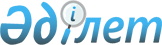 О внесении изменений и дополнения в решение Кокшетауского городского маслихата от 23 декабря 2008 года № С-18/5 "О городском бюджете на 2009 год"
					
			Утративший силу
			
			
		
					Решение Кокшетауского городского маслихата Акмолинской области от 4 декабря 2009 года № С-30/5. Зарегистрировано Управлением юстиции города Кокшетау Акмолинской области 15 декабря 2009 года № 1-1-112. Утратило силу - решением Кокшетауского городского маслихата Акмолинской области от 11 марта 2011 года № С-44/15

      Сноска. Утратило силу - решением Кокшетауского городского маслихата Акмолинской области от 11.03.2011 № С-44/15

      В соответствии с подпунктом 4) пункта 2 статьи 106 Бюджетного Кодекса Республики Казахстан от 4 декабря 2008 года и подпунктом 1) пункта 1 статьи 6 Закона Республики Казахстан от 23 января 2001 года «О местном государственном управлении и самоуправлении в Республике Казахстан», Кокшетауский городской маслихат РЕШИЛ:



      1. Внести в решение Кокшетауского городского маслихата «О городском бюджете на 2009 год» от 23 декабря 2008 года № С-18/5 (зарегистрировано в Реестре государственной регистрации нормативных правовых актов № 1-1-94, опубликовано 15 января 2009 года в газете «Кокшетау» и 15 января 2009 года в газете «Степной маяк») следующие изменения и дополнение:



      в подпункте 1) пункта 1:

      цифры «8 840 221,5» заменить цифрами «8 807 070,5»;

      цифры «3 443 580,5» заменить цифрами «3 410 429,5»;

      в подпункте 2) пункта 1:

      цифры «9 294 962,1» заменить цифрами «9 261 811,1»;



      в пункте 5:

      цифры «1 128 794,6» заменить цифрами «1 097 879,6»;

      в подпункте 1) пункта 5:

      цифры «142 819,6» заменить цифрами «90 435,6»;

      в абзаце пятом подпункта 1) пункта 5:

      цифры «75 279» заменить цифрами «22 895»;

      в подпункте 2) пункта 5:

      цифры «985 975» заменить цифрами «1 007 444»;

      в абзаце третьем подпункта 2) пункта 5:

      цифры «161 640» заменить цифрами «183 109»;



      в пункте 6:

      цифры «13 384» заменить цифрами «11 148»;

      в абзаце четвертом пункта 6:

      цифры «3 207» заменить цифрами «971»;



      в абзаце третьем пункта 7:

      после слов «за учебу» дополнить словами «в колледжах»;



      приложение 1 к решению Кокшетауского городского маслихата «О городском бюджете на 2009 год» от 23 декабря 2008 года № С-18/5 (зарегистрировано в Реестре государственной регистрации нормативных правовых актов № 1-1-94, опубликовано 15 января 2009 года в газете «Кокшетау» и 15 января 2009 года в газете «Степной маяк»), изложить в следующей редакции согласно приложению к настоящему решению.



      2. Настоящее решение вступает в силу со дня государственной регистрации в Управлении юстиции города Кокшетау и вводится в действие с 1 января 2009 года.      Председатель 30 сессии

      Кокшетауского городского

      маслихата четвертого созыва                Б.Яндиев      Секретарь Кокшетауского

      городского маслихата

      четвертого созыва                          К.Мустафина      СОГЛАСОВАНО:      Аким города Кокшетау                       Б.Сапаров      Начальник Государственного

      учреждения «Отдел финансов

      города  Кокшетау»                          О.Идрисов      Начальник Государственного

      учреждения «Отдел экономики

      и бюджетного планирования

      города Кокшетау»                           А. Омарова

Приложение 1 к решению

Кокшетауского городского маслихата

от 4 декабря 2009 года № С-30/5 Городской бюджет на 2009 год
					© 2012. РГП на ПХВ «Институт законодательства и правовой информации Республики Казахстан» Министерства юстиции Республики Казахстан
				Ка-

те-

го-

рияКлассПод-

классНаименованиеСумма

тыс.

тенгеI. Доходы8807070,51Налоговые поступления4809065,011Подоходный налог343554,02Индивидуальный подоходный налог343554,013Социальный налог2245845,01Социальный налог2245845,014Hалоги на собственность548630,01Hалоги на имущество288971,03Земельный налог87723,04Hалог на транспортные средства171800,05Единый земельный налог136,015Внутренние налоги на товары, работы и услуги1544964,02Акцизы1434696,03Поступления за использование природных и других ресурсов40000,04Сборы за ведение предпринимательской и профессиональной деятельности70268,018Обязательные платежи, взимаемые за совершение юридически значимых действий и (или) выдачу документов уполномоченными на то государственными органами или должностными лицами126072,01Государственная пошлина126072,02Неналоговые поступления140681,021Доходы от государственной собственности7470,01Поступления части чистого дохода государственных предприятий470,05Доходы от аренды имущества, находящегося в государственной собственности7000,022Поступления от реализации товаров (работ, услуг) государственными учреждениями, финансируемыми из государственного бюджета1500,01Поступления от реализации товаров (работ, услуг) государственными учреждениями, финансируемыми из государственного бюджета1500,023Поступления денег от проведения государственных закупок, организуемых государственными учреждениями, финансируемыми из государственного бюджета13,01Поступления денег от проведения государственных закупок, организуемых государственными учреждениями, финансируемыми из государственного бюджета13,024Штрафы, пени, санкции, взыскания, налагаемые государственными учреждениями, финансируемыми из государственного бюджета, а также содержащимися и финансируемыми из бюджета (сметы расходов) Национального Банка Республики Казахстан  124698,01Штрафы, пени, санкции, взыскания, налагаемые государственными учреждениями, финансируемыми из государственного бюджета, а также содержащимися и финансируемыми из бюджета (сметы расходов) Национального Банка Республики Казахстан, за исключением поступлений от организаций нефтяного сектора124698,026Прочие неналоговые поступления7000,01Прочие неналоговые поступления7000,03Поступления от продажи основного капитала446895,01Продажа государственного имущества, закрепленного за государственными учреждениями145270,01Продажа государственного имущества, закрепленного за государственными учреждениями145270,03Продажа земли и нематериальных активов301625,01Продажа земли300000,02Продажа нематериальных активов1625,04Поступления трансфертов3410429,52Трансферты из вышестоящих органов государственного управления3410429,52Трансферты из областного бюджета3410429,5Функ-

цио-

наль-

ная груп-

паФунк-

цио-

наль-

ная

под-

груп-

паАд-

ми-

нист-

ра-

тор

бюд-

жет-

ных

прог-

раммПрог-

раммаНаименованиеСумма

тыс.

тенге123467II. Затраты9261811,11Государственные услуги общего характера126611,41Представительные, исполнительные и другие органы, выполняющие общие функции государственного управления74182,0112Аппарат маслихата района (города областного значения)10450,01Обеспечение деятельности маслихата района (города областного значения)10450,0122Аппарат акима района (города областного значения)50779,01Обеспечение деятельности акима района (города областного значения)50779,0123Аппарат акима района в городе, города районного значения, поселка, аула (села), аульного (сельского) округа12953,01Функционирование аппарата акима района в городе, города районного значения, поселка, аула (села), аульного (сельского) округа12953,02Финансовая деятельность38064,0452Отдел финансов района (города областного значения)38064,01Обеспечение деятельности Отдела финансов20383,03Проведение оценки имущества в целях налогообложения2739,04Организация работы по выдаче разовых талонов и обеспечение полноты сбора сумм от реализации разовых талонов14942,05Планирование и статистическая деятельность14365,4453Отдел экономики и бюджетного планирования района (города областного значения)14365,41Обеспечение деятельности Отдела экономики и бюджетного планирования14318,42Создание информационных систем47,02Оборона11265,01Военные нужды4865,0122Аппарат акима района (города областного значения)4865,05Мероприятия в рамках исполнения всеобщей воинской обязанности4865,02Организация работы по чрезвычайным ситуациям6400,0122Аппарат акима района (города областного значения)6400,06Предупреждение и ликвидация чрезвычайных ситуаций масштаба района (города областного значения)6400,03Общественный порядок, безопасность, правовая, судебная, уголовно-исполнительная деятельность45370,01Правоохранительная деятельность45370,0458Отдел жилищно-коммунального хозяйства, пассажирского транспорта и автомобильных дорог района (города областного значения)45370,021Обеспечение безопасности дорожного движения в населенных пунктах45370,04Образование3553928,61Дошкольное воспитание и обучение23121,0464Отдел образования района (города областного значения)23121,09Обеспечение деятельности организаций дошкольного воспитания и обучения23121,02Начальное, основное среднее и общее среднее образование2441801,6464Отдел образования района (города областного значения)2441801,63Общеобразовательное обучение2305715,66Дополнительное образование для детей104535,010Внедрение новых технологий обучения в государственной системе образования за счет целевых трансфертов из республиканского бюджета31551,04Техническое и профессиональное, послесреднее образование11514,0464Отдел образования района (города областного значения)11514,018Организация профессионального обучения11514,09Прочие услуги в области образования 1077492,0464Отдел образования района (города областного значения)70048,01Обеспечение деятельности отдела образования10245,04Информатизация системы образования в государственных учреждениях образования района (города областного значения)4322,05Приобретение и доставка учебников, учебно-методических комплексов для государственных учреждений образования района (города областного значения)15322,07Проведение школьных олимпиад, внешкольных мероприятий и конкурсов районного (городского) масштаба581,011Капитальный, текущий ремонт объектов образования в рамках реализации стратегии региональной занятости и переподготовки кадров39578,0467Отдел строительства района (города областного значения)1007444,037Строительство и реконструкция объектов образования1007444,06Социальная помощь и социальное обеспечение356090,32Социальная помощь309110,0451Отдел занятости и социальных программ района (города областного значения)309110,02Программа занятости75350,04Оказание социальной помощи на приобретение топлива специалистам здравоохранения, образования, социального обеспечения, культуры и спорта в сельской местности в соответствии с законодательством Республики Казахстан2685,05Государственная адресная социальная помощь19844,06Жилищная помощь32025,07Социальная помощь отдельным категориям нуждающихся граждан по решениям местных представительных органов82444,010Материальное обеспечение детей-инвалидов, воспитывающихся и обучающихся на дому1463,013Социальная адаптация лиц, не имеющих определенного места жительства20002,014Оказание социальной помощи нуждающимся гражданам на дому37597,016Государственные пособия на детей до 18 лет11000,017Обеспечение нуждающихся инвалидов обязательными гигиеническими средствами и предоставление услуг специалистами жестового языка, индивидуальными помощниками в соответствии с индивидуальной программой реабилитации инвалида26700,09Прочие услуги в области социальной помощи и социального обеспечения46980,3451Отдел занятости и социальных программ района (города областного значения)46980,31Обеспечение деятельности отдела занятости и социальных программ45831,311Оплата услуг по зачислению, выплате и доставке пособий и других социальных выплат1149,07Жилищно-коммунальное хозяйство2832530,61Жилищное хозяйство1196051,3458Отдел жилищно-коммунального хозяйства, пассажирского транспорта и автомобильных дорог района (города областного значения)9000,04Обеспечение жильем отдельных категории граждан9000,0467Отдел  строительства района (города областного значения)1187051,33Строительство и (или) приобретение жилья государственного коммунального жилищного фонда2802,04Развитие, обустройство и (или) приобретение инженерно-коммуникационной инфраструктуры375582,419Строительство и (или) приобретение жилья808666,92Коммунальное хозяйство1414094,3123Аппарат акима района в городе, города районного значения, поселка, аула (села), аульного (сельского) округа8856,014Организация водоснабжения населенных пунктов8856,0458Отдел жилищно-коммунального хозяйства, пассажирского транспорта и автомобильных дорог района (города областного значения)884448,012Функционирование системы водоснабжения и водоотведения124652,030Ремонт инженерно-коммуникационной инфраструктуры и благоустройство населенных пунктов в рамках реализации стратегии региональной занятости и переподготовки кадров759796,0467Отдел строительства района (города областного значения)520790,36Развитие системы водоснабжения300000,031Развитие инженерно-коммуникационной инфраструктуры и благоустройство населенных пунктов в рамках реализации стратегии региональной занятости и переподготовки кадров220790,33Благоустройство населенных пунктов222385,0123Аппарат акима района в городе, города районного значения, поселка, аула (села), аульного (сельского) округа13443,08Освещение улиц населенных пунктов1095,09Обеспечение санитарии населенных пунктов7276,011Благоустройство и озеленение населенных пунктов5072,0458Отдел жилищно-коммунального хозяйства, пассажирского транспорта и автомобильных дорог района (города областного значения)208942,015Освещение улиц в населенных пунктах26587,016Обеспечение санитарии населенных пунктов110529,017Содержание мест захоронений и захоронение безродных6436,018Благоустройство и озеленение населенных пунктов65390,08Культура, спорт, туризм и информационное пространство527384,91Деятельность в области культуры93674,0123Аппарат акима района в городе, города районного значения, поселка, аула (села), аульного (сельского) округа15686,06Поддержка культурно-досуговой работы на местном уровне15686,0455Отдел культуры и развития языков района (города областного значения)77988,03Поддержка культурно-досуговой работы77988,02Спорт349077,1465Отдел физической культуры и спорта района (города областного значения)13990,06Проведение спортивных соревнований на районном (города областного значения) уровне4098,07Подготовка и участие членов сборных команд района (города областного значения) по различным видам спорта на областных спортивных соревнованиях9892,0467Отдел строительства района (города областного значения)335087,18Развитие объектов спорта335087,13Информационное пространство56565,0455Отдел культуры и развития языков района (города областного значения)37580,06Функционирование районных (городских) библиотек35485,07Развитие государственного языка и других языков народа Казахстана2095,0456Отдел внутренней политики района (города областного значения)18985,02Проведение государственной информационной политики через средства массовой информации18985,09Прочие услуги по организации культуры, спорта, туризма и информационного пространства28068,8455Отдел культуры и развития языков района (города областного значения)8421,01Обеспечение деятельности отдела культуры и развития языков8421,0456Отдел внутренней политики района (города областного значения)13824,01Обеспечение деятельности отдела внутренней политики 11752,03Реализация региональных программ в сфере молодежной политики2072,0465Отдел физической культуры и спорта района (города областного значения)5823,81Обеспечение деятельности отдела физической культуры и спорта5823,810Сельское, водное, лесное, рыбное хозяйство, особо охраняемые природные территории, охрана окружающей среды и животного мира, земельные отношения15861,01Сельское хозяйство5241,0462Отдел сельского хозяйства района (города областного значения)4270,01Обеспечение деятельности отдела сельского хозяйства4270,0453Отдел экономики и бюджетного планирования района (города областного значения)971,099Реализация мер социальной поддержки специалистов социальной сферы сельских населенных пунктов за счет целевого трансферта из республиканского бюджета971,06Земельные отношения 10620,0463Отдел земельных отношений района (города областного значения)10620,01Обеспечение деятельности отдела земельных отношений10620,011Промышленность, архитектурная, градостроительная и строительная деятельность70913,02Архитектурная, градостроительная и строительная деятельность70913,0467Отдел строительства района (города областного значения)18752,01Обеспечение деятельности отдела строительства18752,0468Отдел архитектуры и градостроительства района (города областного значения)52161,01Обеспечение деятельности отдела архитектуры и градостроительства8697,03Разработка схем градостроительного развития территории района, генеральных планов городов районного (областного) значения, поселков и иных сельских населенных пунктов43464,012Транспорт и коммуникации429102,01Автомобильный транспорт137074,0123Аппарат акима района в городе, города районного значения, поселка, аула (села), аульного (сельского) округа4806,013Обеспечение функционирования автомобильных дорог в городах районного значения, поселках,аулах (селах), аульных (сельских) округах4806,0458Отдел жилищно-коммунального хозяйства, пассажирского транспорта и автомобильных дорог района (города областного значения)132268,023Обеспечение функционирования автомобильных дорог132268,09Прочие услуги в сфере транспорта и коммуникаций292028,0458Отдел жилищно-коммунального хозяйства, пассажирского транспорта и автомобильных дорог района (города областного значения)292028,08Ремонт и содержание автомобильных дорог районного значения, улиц городов и населенных пунктов в рамках реализации стратегии региональной занятости и переподготовки кадров292028,013Прочие151411,73Поддержка предпринимательской деятельности и защита конкуренции4444,0469Отдел предпринимательства района (города областного значения)4444,01Обеспечение деятельности отдела предпринимательства 4144,03Поддержка предпринимательской деятельности300,09Прочие146967,7452Отдел финансов района (города областного значения)110010,012Резерв местного исполнительного органа района (города областного значения)110010,0458Отдел жилищно-коммунального хозяйства, пассажирского транспорта и автомобильных дорог района (города областного значения)36957,71Обеспечение деятельности отдела жилищно-коммунального хозяйства, пассажирского транспорта и автомобильных дорог36957,715Трансферты1141342,61Трансферты1141342,6452Отдел финансов района (города областного значения)1141342,66Возврат неиспользованных (недоиспользованных) целевых трансфертов1271,67Бюджетные изъятия1140071,0III. Чистое бюджетное кредитование:-153905,0бюджетные кредиты;05Погашение бюджетных кредитов153905,01Погашение бюджетных кредитов153905,01Погашение бюджетных кредитов, выданных из государственного бюджета153905,0IV. Сальдо по операциям с финансовыми активами:135893,2приобретение финансовых активов;135893,213Прочие135893,29Прочие135893,2452Отдел финансов района (города областного значения)135893,214Формирование или увеличение уставного капитала юридических лиц135893,2V. Дефицит (профицит) бюджета-436728,8VI. Финансирование дефицита (использование профицита) бюджета436728,87Поступление займов502195,01Внутренние государственные займы502195,02Договоры займа 502195,016Погашение займов142000,01Погашение займов142000,0452Отдел финансов района (города областного значения)142000,09Погашение долга местного исполнительного органа142000,08Используемые остатки бюджетных средств76533,81Остатки бюджетных средств76533,81Свободные остатки бюджетных средств76533,8